N. Circolare vedi segnatura					                             Oderzo, 19 Settembre 2020Ai Genitori degli alunni									Al personale Docente									Ai Collaboratori Scolastici della Scuola Primaria “Dall’Ongaro”Oggetto: variazione ingresso e uscita alunni – lunedì 21 settembre 2020 Si comunica che lunedì 21 settembre 2020, in concomitanza con i seggi elettorali, le classi che solitamente accedono al plesso “Dall’Ongaro” dall’ingresso di via Luzzatti, entreranno e usciranno dall’accesso sito in via Pigozzi – zona parcheggio.Si ringrazia per l’attenzione e la collaborazione.Distinti Saluti         IL DIRIGENTE SCOLASTICO        Dott.ssa Francesca MENEGHEL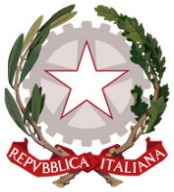 ISTITUTO COMPRENSIVO STATALE DI ODERZO (TV)SCUOLE INFANZIA - SCUOLE PRIMARIE - SCUOLA SECONDARIA 1° GRADO Piazzale Europa 21 – 31046 ODERZO (TV)-  0422/815655   0422/814578E-mail TVIC88400X@Istruzione.it – Posta Certificata: TVIC88400X@pec.istruzione.itC.F. 94141320260 - Cod. Min.:TVIC88400X – SITO: www.icoderzo.edu.itFirmato digitalmente da Francesca MENEGHEL
C=IT
O=Istituto Comprensivo Statale di Oderzo 94141320260